АДМИНИСТРАЦИЯ КРАСНОСЕЛЬКУПСКОГО РАЙОНАПОСТАНОВЛЕНИЕ«25» апреля 2024 г.                                                                           № 134-Пс. КрасноселькупО запрете выхода (выезда) на лёд рек и других водоёмов населения и техники в переходный период весенней распутицыВ соответствии с Федеральными законами от 21 декабря 1994 года № 68-ФЗ «О защите населения и территорий от чрезвычайных ситуаций природного и техногенного характера», от 6 октября 2003 года № 131-ФЗ «Об общих принципах организации местного самоуправления в Российской Федерации» и в целях предотвращения чрезвычайных ситуаций и несчастных случаев, связанных с выходом на лёд населения и техники, руководствуясь Уставом муниципального округа Красноселькупский район Ямало-Ненецкого автономного округа:1. Запретить выход (выезд) на лёд рек и других водоёмов, расположенных на территории муниципального округа Красноселькупский район, населения и техники в период весенней распутицы с 06 по 31 мая 2024 года.2. Рекомендовать отделу Министерства внутренних дел России «Красноселькупское» организовать проведение мероприятий по патрулированию мест возможного выхода (выезда) на лед населения и техники в целях недопущения несчастных случаев и чрезвычайных ситуаций.3. Рекомендовать филиалу Государственного казенного учреждения «Управление аварийно-спасательной службы Ямало-Ненецкого автономного округа» Красноселькупский поисково-спасательный отряд организовать круглосуточное дежурство спасателей с необходимым количеством техники, спасательного и водолазного оборудования для оперативного реагирования в случае возникновения чрезвычайной ситуации и других происшествий на воде.4. Директору муниципального бюджетного учреждения «Средства массовой информации Красноселькупского района», отделу информационно-аналитической деятельности информационно-аналитического управления Администрации Красноселькупского района совместно с отделом по делам гражданской обороны и чрезвычайных ситуаций Администрации Красноселькупского района осуществлять информационно-разъяснительную работу среди населения о мерах безопасности и запрете выхода и выезда на лед.5. Управлению образования Администрации Красноселькупского района, управлению по культуре, молодёжной политике и спорту Администрации Красноселькупского района организовать проведение агитационно-разъяснительной работы среди детей и граждан об опасностях, связанных с выходом (выездом) на лёд в период весенней распутицы.6. Отделу по развитию агропромышленного комплекса и делам коренных малочисленных народов Севера Администрации Красноселькупского района обеспечить информирование населения, ведущего полукочевой образ жизни о возможных угрозах, связанных с выходом населения, выездом самоходной и других видов техники на поверхность водных объектов в период весенней распутицы, а также административной ответственности, установленной за данные действия.7. Руководителям территориальных органов (структурных подразделений) Администрации Красноселькупского района, управлению жизнеобеспечения села Красноселькуп Администрации Красноселькупского района, управлению жилищно-коммунального хозяйства, транспорта и связи Администрации Красноселькупского района:7.1. ежегодно планировать мероприятия по обновлению информационных знаков, аншлагов и объявлений с указанием ответственности за нарушение установленных запретов;7.2. обеспечить привлечение правонарушителей к административной ответственности, предусмотренной статьей 2.6. Закона Ямало-Ненецкого автономного округа от 16 декабря 2004 года 
№ 81-ЗАО «Об административных правонарушениях».8. Опубликовать настоящее распоряжение в газете «Северный край» и разместить на официальном сайте муниципального округа Красноселькупский район Ямало-Ненецкого автономного округа.9. Контроль за исполнением настоящего распоряжения возложить на заместителя Главы Администрации Красноселькупского района.Глава Красноселькупского района				            Ю.В. Фишер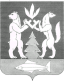 